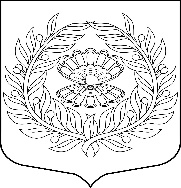                                                                                  Совет депутатов	муниципального образования«Нежновское сельское поселение»муниципального образования«Кингисеппский муниципальный район»Ленинградской области(четвёртого созыва)                                                                   РЕШЕНИЕ.29.05.2022                                                                                                        №149 О внесении изменений в Устав МО  «Нежновское сельское поселение»В соответствии с Федеральным законом от 30 апреля 2021 года № 116-ФЗ «О внесении изменений в отдельные законодательные акты Российской Федерации»  Совет депутатов МО  «Нежновское сельское поселение»РЕШИЛ :Внести в Устав МО  «Нежновское сельское поселение», принятый решением Совета депутатов МО  «Нежновское сельское поселение» №37 от 12.12.2016 , следующие изменения:1.1. Изложить пункт 9 части 1 статьи 27 в редакции:«9) прекращения гражданства Российской Федерации либо гражданства иностранного государства - участника международного договора Российской Федерации, в соответствии с которым иностранный гражданин имеет право быть избранным в органы местного самоуправления, наличия гражданства (подданства) иностранного государства либо вида на жительство или иного документа, подтверждающего право на постоянное проживание на территории иностранного государства гражданина Российской Федерации либо иностранного гражданина, имеющего право на основании международного договора Российской Федерации быть избранным в органы местного самоуправления, если иное не предусмотрено международным договором Российской Федерации - со дня наступления фактов, указанных в настоящем пункте»1.2. Изложить пункт 7 части 1 статьи 24 в редакции: «7) прекращения гражданства Российской Федерации либо гражданства иностранного государства - участника международного договора Российской Федерации, в соответствии с которым иностранный гражданин имеет право быть избранным в органы местного самоуправления, наличия гражданства (подданства) иностранного государства либо вида на жительство или иного документа, подтверждающего право на постоянное проживание на территории иностранного государства гражданина Российской Федерации либо иностранного гражданина, имеющего право на основании международного договора Российской Федерации быть избранным в органы местного самоуправления, если иное не предусмотрено международным договором Российской Федерации - со дня наступления фактов, указанных в настоящем пункте» 2. Направить изменения в Устав МО  «Нежновское сельское поселение» на государственную регистрацию в Управление Министерства юстиции Российской Федерации по Ленинградской области.3. Настоящее решение вступает в силу после его государственной регистрации и официального опубликования в газете «Время».	4. Опубликовать настоящее решение в газете «Время» после его государственной регистрации Управлением Министерства юстиции Российской Федерации по Ленинградской области и разместить на официальном сайте администрации МО «Нежновское сельское поселение» в информационно-телекоммуникационной сети «Интернет».Глава МО  «Нежновское сельское поселение»                                      А.В. Богданов